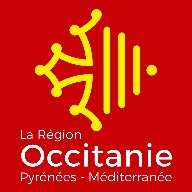 La Ligue Sport Adapté Occitanie organise le Championnat Régional Natation Sport Adapté Occitanieet championnat zone Pyrénéesle samedi 09 février 2019 à Mazamet (81)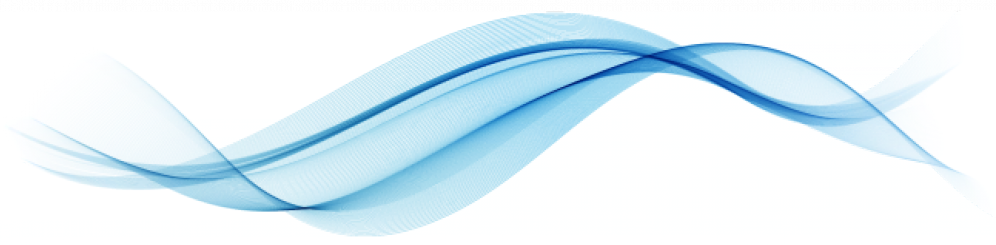 Lieu de compétition : Centre aquatique de Mazamet, Avenue Général de Gaulle - 81200 MazametProgramme Prévisionnel : 13h00 : Vérification des inscriptions (Merci d’être présent à l’heure muni des licences compétitives et certificats médicaux de l’ensemble des nageurs) 13h15 : ouverture des portes et accès aux vestiaires 13h30: Accès au bassin et échauffement.14h00 : Début des courses.18h00 : Gouter, remise des médailles régionales18h30 : FinInformations Générales : Afin de vous donner entière satisfaction dans le déroulement des épreuves, nous vous demanderons de nous informer des modifications d’engagement (en cas d’absence de dernière minute) au plus tôt.Rappel : Les nageurs doivent être équipés de maillot de bain convenable, et d’un bonnet de bain ; les personnes autour du bassin doivent être impérativement en maillot de bain ou en short.  Des gradins sont mis à disposition pour les spectateurs.Inscription à retourner à :  Elodie COUDERC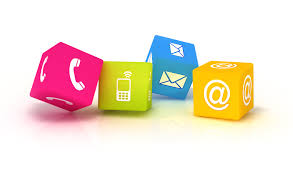 @ : elodie.couderc@ffsa.asso.frtel : 06 66 37 69 67Retour des inscriptions au plus tard le 04 février 2019Conditions d’engagement :Etre éligible au Sport Adapté et avoir procédé à sa classificationEtre en possession d’une Licence Compétitive Sport Adapté de la saison en cours (un contrôle licence sera effectué sur place).Etre en possession d’un certificat médical de non contre-indication à la pratique sportive compétitive (à présenter également sur place). Avoir validé le test de savoir nager correspondant à sa classification : Explora’nage ou Sauv’nagePrécisions techniques : La réglementation FFSA et les modalités de qualification au championnat de France seront appliquées. Le règlement de natation FFSA est disponible sur le site internet fédéral : http://www.ffsa.asso.fr dans la rubrique « informations sportives - documents sportifs » et sur « l’espace club ». Veuillez noter que dans le cas où il y aurait moins de 3 nageurs sur une nage et une distance donnée, l’épreuve est susceptible de ne pas être ouverte. Coordonnées référents ETR natation Occitanie: Natation	Pyrénées	BRUNET Agnès		ma.brunet@apajh.asso.fr 06 78 79 78 32Natation	Pyrénées	COUDERC Elodie	 elodie.couderc@ffsa.asso.fr 06 66 37 69 67Natation	Méditerranée	OGER Guillaume 	asso@nimessportsante.frNatation	Méditerranée	BOLE Yannick		bole_yannick@hotmail.frNatation	Méditerranée	RIBES DESAILLY Noémie	noemie.sportadaptegard@gmail.comNatation	Méditerranée	MARTIN	Manon		manon.martin@ffsa.asso.frPROGRAMME prévisionnel100 NAGE LIBRE CD100 NAGE LIBRE BC100 NAGE LIBRE AB50 DOS CD50 DOS BC50 STYLE DOS AB200 PAPILLON CD50 PAPILLON BC50 PAPILLON AB50 BRASSE CD50 STYLE BRASSE BC50 STYLE BRASSE AB200 DOS CD200 DOS BC200 NAGE LIBRE AB400 NAGE LIBRE CD200 PAPILLON BC400 QUATRE NAGES CDSelon temps restant : relai 4 x 25m Nage Libre (équipes mixtes)NOM DE L’ASSOCIATION : … ………………………          	                        	N° D’AFFILIATION : ……ADRESSE : ……………… ……………………………………		            		N° DE TELEPHONE :RESPONSABLE SPORTIF : ………	                        				ACCOMPAGNATEURS :  				n° tel : - Inscrivez le temps d’engagement de chaque nageur dans les cases correspondantes- Dans la case « diplôme ENF » préciser : EN pour Explora Nage, SN pour Sauv Nage)NOM DE L’ASSOCIATION : …		 ………………………          	                        N° D’AFFILIATION : …………..ADRESSE : ……………… ……………………………………			            N° DE TELEPHONE :RESPONSABLE SPORTIF : ………………………………………	                        NOMBRE ACCOMPAGNATEURS :  - Inscrivez le temps d’engagement de chaque nageur dans les cases correspondantes- Dans la case « diplôme ENF » préciser la date d’obtention du Sauv Nage)NOM DE L’ASSOCIATION : …		 ………………………          	                        N° D’AFFILIATION : …………..ADRESSE : ……………… ……………………………………			            N° DE TELEPHONE :RESPONSABLE SPORTIF : ………………………………………	                        NOMBRE ACCOMPAGNATEURS :  - Inscrivez le temps d’engagement de chaque nageur dans les cases correspondantes- Dans la case « diplôme ENF » préciser : la date d’obtention du Sauv Nage)licence competFFSA2018-2019 NOM PrénomDiplôme ENFEN ou SNDatedenaissTemps d’engagementTemps d’engagementTemps d’engagementTemps d’engagementTemps d’engagementTemps d’engagementlicence competFFSA2018-2019 NOM PrénomDiplôme ENFEN ou SNDatedenaissABABABABABABlicence competFFSA2018-2019 NOM PrénomDiplôme ENFEN ou SNDatedenaissNage LibreNage LibreStyle DosStyle BrasseStyle PapillonStyle Papillonlicence competFFSA2018-2019 NOM PrénomDiplôme ENFEN ou SNDatedenaiss10020050505050licence CompetFFSA 2018-2019NOM PrénomDiplôme ENFSAUV’NAGE(oui/non)DatedenaissTemps d’engagementTemps d’engagementTemps d’engagementTemps d’engagementTemps d’engagementTemps d’engagementlicence CompetFFSA 2018-2019NOM PrénomDiplôme ENFSAUV’NAGE(oui/non)DatedenaissBCBCBCBCBCBClicence CompetFFSA 2018-2019NOM PrénomDiplôme ENFSAUV’NAGE(oui/non)DatedenaissPapillon Papillon Dos Dos Nage LibreStyle brassélicence CompetFFSA 2018-2019NOM PrénomDiplôme ENFSAUV’NAGE(oui/non)Datedenaiss502005020010050licence Compet FFSA2018-2019NOM PrénomDiplôme ENFSAUV’NAGE oui/nonDatedenaissTemps d’engagementTemps d’engagementTemps d’engagementTemps d’engagementTemps d’engagementTemps d’engagementTemps d’engagementlicence Compet FFSA2018-2019NOM PrénomDiplôme ENFSAUV’NAGE oui/nonDatedenaissCDCDCDCDCDCDCDlicence Compet FFSA2018-2019NOM PrénomDiplôme ENFSAUV’NAGE oui/nonDatedenaissNage Libre Nage Libre PapilllonBrasseDos Dos 4 nageslicence Compet FFSA2018-2019NOM PrénomDiplôme ENFSAUV’NAGE oui/nonDatedenaiss1004002005050200400